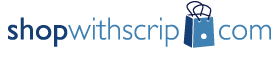 If you cannot find a vendor, please let us know. This is just a sample of what we can order. Orders submitted 1st & 3rd Sundays of every month.If you cannot find a vendor, please let us know. This is just a sample of what we can order. Orders submitted 1st & 3rd Sundays of every month.If you cannot find a vendor, please let us know. This is just a sample of what we can order. Orders submitted 1st & 3rd Sundays of every month.If you cannot find a vendor, please let us know. This is just a sample of what we can order. Orders submitted 1st & 3rd Sundays of every month.If you cannot find a vendor, please let us know. This is just a sample of what we can order. Orders submitted 1st & 3rd Sundays of every month.% Church EarnsCard AmtQuantityTotalGrocery StoresGrocery StoresGrocery StoresGrocery StoresGrocery StoresPiggly Wiggly3%$50Piggly Wiggly3%$100Roundys4%$50Roundys4%$100Sentry3%$50Whole Food Market3%$25Gas/FuelGas/FuelGas/FuelGas/FuelGas/FuelBP Gas Stations2%$50BP Gas Stations2%$100Exxon/Mobil1%$50Kwik Trip4%$25Kwik Trip4%$50Kwik Trip4%$100RestaurantsRestaurantsRestaurantsRestaurantsRestaurantsApplebee's8%$25Applebee's8%$50Arby's8%$10Buffalo Wild Wings8%$25Chipotle Mexican Grill10%$10Cracker Barrel9%$25Culvers10%$5Culvers10%$10Culvers10%$25Einstein Bros Bagels10%$10IHOP8%$25Outback8%$25P.F. Chang's8%$25Panera Bread9%$10Panera Bread9%$25Pizza Hut8%$10Pizza Ranch8%$25Qdoba7%$25Red Robin12%$25Red Lobster9%$25Starbucks9%$25Subway6%$10Subway6%$50Taco Bell5%$10Texas Roadhouse8%$25Timber Creek Pizza15%$5Timber Creek Pizza15%$10Timber Creek Pizza15%$25If you cannot find a vendor, please let us know. This is just a sample of what we can order. Orders submitted 1st & 3rd Sundays of every month.If you cannot find a vendor, please let us know. This is just a sample of what we can order. Orders submitted 1st & 3rd Sundays of every month.If you cannot find a vendor, please let us know. This is just a sample of what we can order. Orders submitted 1st & 3rd Sundays of every month.If you cannot find a vendor, please let us know. This is just a sample of what we can order. Orders submitted 1st & 3rd Sundays of every month.If you cannot find a vendor, please let us know. This is just a sample of what we can order. Orders submitted 1st & 3rd Sundays of every month.% Church EarnsCard AmtQuantityTotalStores/RetailersStores/RetailersStores/RetailersStores/RetailersStores/RetailersAmerican Eagle Outfitters10%$25Ace Hardware4%$100Amazon.com3%$10Amazon.com3%$25Amazon.com3%$100Bath & Body13%$25Bed, Bath and Beyond7%$25Cabela's11%$25Cabela's11%$100Dicks Sporting Goods8%$25Dicks Sporting Goods8%$100Home Depot4%$25Home Depot4%$100Home Depot4%$500Home Depot4%$1,000Kohl's4%$25Kohl's4%$100Lands End16%$100Lane Bryant9%$25Macy's10%$25Maurice's7%$20Menards3%$25Menards3%$100Shutterfly9%$25Target3%$25Target3%$50Walmart/Sam's Club3%$25Walmart/Sam's Club3%$100Walmart/Sam's Club3%$250Walgreens6%$25Walgreens6%$100Movie TheatersMovie TheatersMovie TheatersMovie TheatersMovie TheatersAMC Theaters8%$25AMC Theaters12%$100Marcus Theaters9%$25Total OrderMake Checks Payable to: LMUMC - Mission FundMake Checks Payable to: LMUMC - Mission FundMake Checks Payable to: LMUMC - Mission FundMake Checks Payable to: LMUMC - Mission FundMake Checks Payable to: LMUMC - Mission FundName:Name:Name:Name:Name: